เอกสารประกอบวาระการประชุม  
เรื่อง โครงการชุมชนท่องเที่ยว OTOP นวัตวิถี ภายใต้โครงการไทยนิยม ยั่งยืน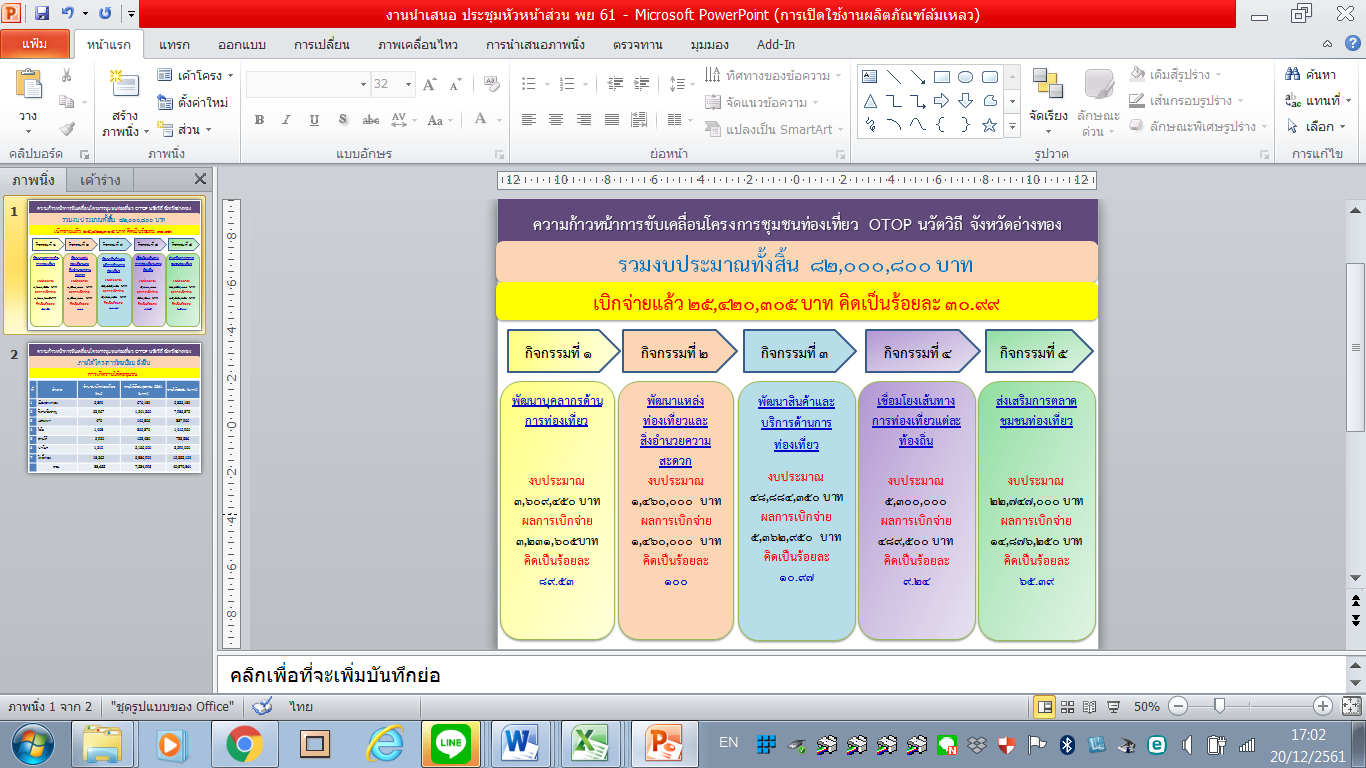 